Voici un tableau avec des syllabes et des mots qui n’existent pas. Ils contiennent tous les lettres é  è  ê, donc les E avec des accents.  Avant de les lire, tu peux repérer ces lettres à l’aide de couleurs. Tu peux t’aider de l’image juste à côté pour bien faire la différence entre le é et les è  ê. Tu peux aussi faire des petites vagues sous les mots les plus longs pour découper en syllabes ou tu prends tes deux pouces et  grâce à eux, tu isoles chaque syllabe. Puis tu passes à la lecture.  Quelques variantes : tu peux décider de relire cette feuille et cette fois un adulte va te chronométrer. Tu peux aussi faire une dictée avec ces mots inventés. Tu peux choisir d’écrire à ton tour et d’inventer des mots avec b, d et p comme dans le tableau.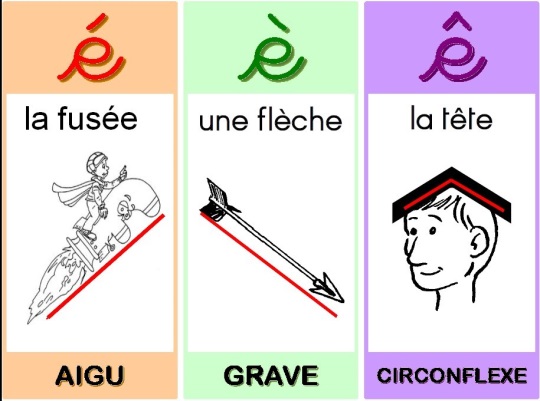 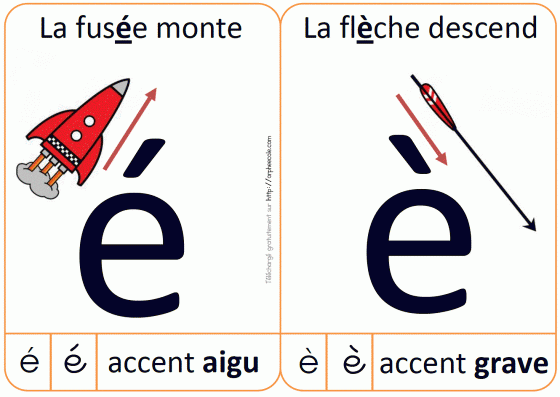 rèvavêtefêtacrêlelaélesébotêtifrêvoflêmuvélialèvoiprèrêvurtréflopèrasélèfutéfèroflarèlimafévarorlèvufruprêlofévrilètradivédrolèvur